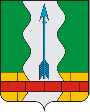 АДМИНИСТРАЦИЯГУБАРЁВСКОГО СЕЛЬСКОГО ПОСЕЛЕНИЯСЕМИЛУКСКОГО МУНИЦИПАЛЬНОГО РАЙОНАВОРОНЕЖСКОЙ ОБЛАСТИул. Вислевского, 47, с. Губарёво, Семилукского района, Воронежской области, 396947П О С Т А Н О В Л Е Н И Еот  01.02.2022 года  № 6село ГубарёвоВ соответствии с Федеральным законом Российской Федерации от 12.01.1996г.№ 8 -ФЗ «О погребении и похоронном деле», Федеральным законом Российской Федерации от 06.10.2003г.№131-ФЗ «Об общих принципах организации местного самоуправления в Российской Федерации», постановлением Правительства РФ от 27.01.2022 года № 57 «Об утверждении коэффициента индексации выплат, пособий и компенсаций в 2022 году», Уставом Губарёвского сельского поселения Семилукского муниципального района Воронежской области, администрация Губарёвского сельского поселения постановляет:  1.Утвердить стоимость услуг, предоставляемых согласно гарантированному перечню услуг по погребению на территории Губарёвского сельского поселения Семилукского муниципального района Воронежской области согласно приложению.2. Стоимость услуг, предоставляемых согласно гарантированному перечню услуг по погребению, подлежит индексации один раз в год с 01 февраля текущего года исходя из индекса, роста потребительских цен за предыдущий год. Коэффициент индексации определяется Правительством Российской Федерации.3. Настоящее постановление вступает в силу  с 01.02. 2022 года.4. Постановление администрации Губарёвского сельского поселения Семилукского муниципального района Воронежской области от 01.02.2021г.№ 11 «Об утверждении стоимости услуг по погребению на территории Губарёвского сельского поселения Семилукского муниципального района Воронежской области», признать утратившим силу5. Обнародовать настоящее постановление в соответствии с Уставом Губарёвского сельского поселения Семилукского муниципального района Воронежской области6. Контроль за исполнением настоящего постановления оставляю за собой.Приложение к постановлениюадминистрации Губарёвскогосельского поселенияот «     »                  2022 г.   № ___Стоимостьгарантированного перечня услуг по погребениюв Губарёвском сельском поселениина 01.02.2022Согласовано:Руководитель ДепартаментаСоциальной защиты Воронежской области                                _______________О. В. СергееваДиректор филиала №2ГУ-Воронежское региональноеОтделение Фонда социальногострахования РФ                                         ________________А. И. КалугинРуководитель Клиентской службы (на правах отдела)в Семилукском районеВоронежской области(по доверенности)                                      _________________В. И. ЗолотареваПОЯСНИТЕЛЬНАЯ ЗАПИСКАК проекту постановления администрации Губарёвского сельского поселения Семилукского муниципального района Воронежской области «Об утверждении стоимости услуг по погребению на территории Губарёвского сельского поселения Семилукского муниципального района Воронежской области»Согласно ст. 9 Федерального закона Российской Федерации от 12.01.1996 № 8-ФЗ «О погребении и похоронном деле» супругу, близким родственникам, иным родственникам, законному представителю или иному лицу, взявшему на себя обязанность осуществить погребение умершего, гарантируется оказание на безвозмездной основе следующего перечня услуг по погребению:1) оформление документов, необходимых для погребения;2) предоставление и доставка гроба и других предметов, необходимых для погребения;3) перевозка тела (останков) умершего на кладбище (в крематорий);4) погребение (кремация с последующей выдачей урны с прахом).Стоимость услуг, предоставляемых согласно гарантированному перечню услуг по погребению, определяется органами местного самоуправления по согласованию с соответствующими отделениями Пенсионного фонда Российской Федерации, Фонда социального страхования Российской Федерации, а также с органами государственной власти субъектов Российской Федерации.В соответствии с постановлением Правительства РФ от 27.01.2022 года № 57 «Об утверждении коэффициента индексации выплат, пособий и компенсаций в 2022 году» с 01.02.2022 года коэффициент индексации равен 1,084.С 01.02.2022 года стоимость услуг, предоставляемых согласно гарантированному перечню услуг по погребению, составит 6 964 руб. 68 коп.Расчеты стоимости услуг по погребению с расшифровками по видам затрат указаны в таблицах.Услуги по оформлению документов, необходимых для погребения осуществляются бесплатноТаблица 1Таблица 2Таблица 3Сведения о заявителеАдминистрация Губарёвского сельского поселения Семилукского муниципального района Воронежской областиАдрес: 396947, Воронежская область, Семилукский район, с. Губарёво, ул. Вислевского, 47И. о. главы Губарёвского сельского поселения - Ягодкин Евгений ЛеонидовичВедущий специалист  – Чугунова Оксана Петровнат.8(47372)97-1-84; факс 8(47372)97-1-83ИНН 3628002100 КПП 362801001 ОГРН 1023601315891УТВЕРЖДАЮ: И. о. главы Губарёвского сельского поселения Семилукского муниципального района _____________Е.Л. Ягодкин01.02.2022г.АКТОб обнародовании постановления администрации Губарёвского сельского поселения Семилукского муниципального района Воронежской областис. ГубарёвоМы, нижеподписавшиеся:Асунина Наталья Александровна – депутат Совета народных депутатов Губарёвского сельского поселения, 1974 года рождения, зарегистрированная по адресу: село Губарёво улица Молодежная, д.8/1;Чугунова Оксана Петровна – ведущий специалист администрации Губарёвского сельского поселения, 1989 года рождения, зарегистрированная по адресу: село Терновое, ул. Терновская дом 2д;Дубина Вероника Сергеевна – главный специалист администрации Губарёвского сельского поселения, 1987 года рождения, зарегистрированная по адресу: село Губарёво, ул. Пушкинская дом 13в;Составили настоящий акт о том, что 01.02.2022 года на стендах: здании администрации Губарёвского сельского поселения по адресу: Воронежская область, Семилукский район, село Губарёво, улица Вислевского,47; МКУК Губарёвский сельский Дом культуры по адресу: Воронежская область, Семилукский район, село Губарёво, улица Вислевского, 65 разместили копию постановления администрации Губарёвского сельского поселения от 01.02.2022 № 3 «Об утверждении стоимости услуг по погребению на территории Губарёвского сельского поселения Семилукского муниципального района Воронежской области».Настоящий акт составлен в одном экземпляре и хранится с первым экземпляром обнародованного акта.Асунина Н.А. _____________________Чугунова О.П. ____________________Дубина В.С._________________Об утверждении стоимости услуг по погребению на территории Губарёвского сельского поселения Семилукского муниципального района Воронежской областиИ. о. главы администрации Губарёвского сельского поселения                                                                                  Е.Л. ЯгодкинG№ п/пНаименование услуг, предоставляемых специализированной службой по вопросам похоронного делаСтоимость услуг (в рублях)1Оформление документов, необходимых для погребенияПроизводится бесплатно2Предоставление и доставка гроба и других предметов, необходимых для погребения3 236,843Перевозка тела (останков) умершего на кладбище1 299,54Погребение2 428,34Итого6964,68Предоставление и доставка гроба и других предметов, необходимых для погребенияПредоставление и доставка гроба и других предметов, необходимых для погребенияПредоставление и доставка гроба и других предметов, необходимых для погребенияПредоставление и доставка гроба и других предметов, необходимых для погребения№ п/пНаименование затратСумма (руб.)2021 годСумма (руб.)2022 год1.Облачение тела598,30648,562.Изготовление гроба:1223,211325,962.1Материалы871,17946,962.2Заработная плата352,04379,003.Доставка гроба:794,30861,023.1Транспортные расходы499,11541,033.2Заработная плата135,40146,803.3Амортизация159,79173,194.Прибыль370,19401,30Общая стоимость, руб.Общая стоимость, руб.2 986,003 236,84Перевозка тела (останков) умершего на кладбище (в крематории)Перевозка тела (останков) умершего на кладбище (в крематории)Перевозка тела (останков) умершего на кладбище (в крематории)Перевозка тела (останков) умершего на кладбище (в крематории)№ п/пНаименование затратСумма (руб.)2021 годСумма (руб.)2022 год1.Транспортные расходы776,78842,032.Заработная плата362,22392,653.Прибыль59,8064,82Общая стоимость, руб.Общая стоимость, руб.1198,801299,5Погребение (кремация с последующей выдачей урны с прахом)Погребение (кремация с последующей выдачей урны с прахом)Погребение (кремация с последующей выдачей урны с прахом)Погребение (кремация с последующей выдачей урны с прахом)№ п/пНаименование затратСумма(руб.)2021 годСумма(руб.)2022 год1.Заработная плата:1371,321486,501.1Рытьё могил921,861001,141.2Поднос умершего до могилы и захоронение449,46485,362.Изготовление и установка регистрационной таблички:708,20767,692.1Материалы567,00614,632.2Заработная плата141,20153,063.Формирование могильного холма58,5463,454.Прибыль102,12110,70Общая стоимость, руб.Общая стоимость, руб.2240,182428,34